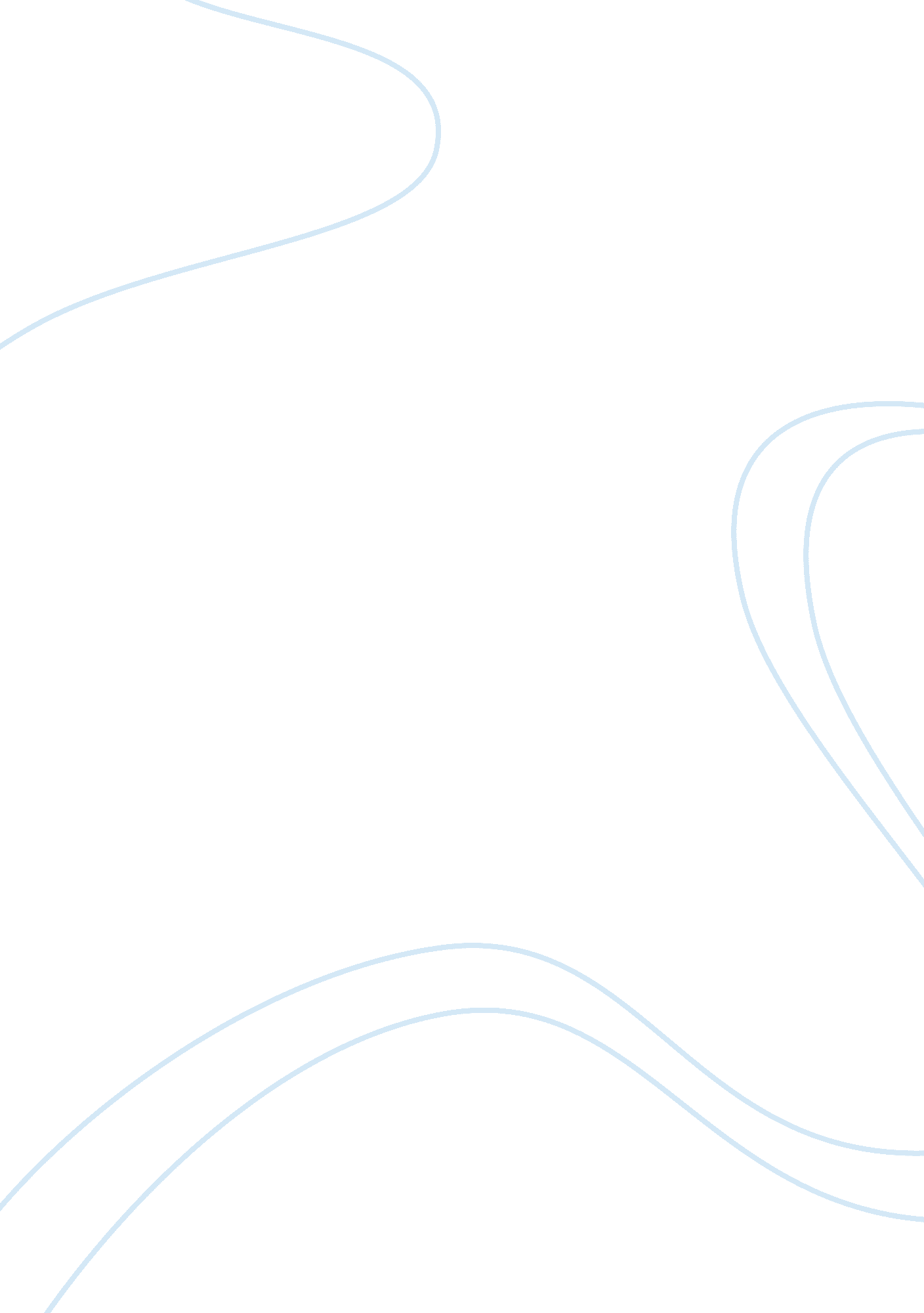 OutlineHistory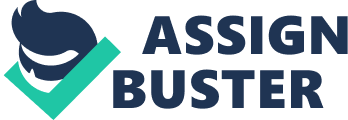 Personal ment Outline Personal ment Paragraph Political science promotes governance and management of political systems, processes and structures of governance, both at state and at international levels. 
Paragraph 2: 
International relations are crucial in maintaining global peace. 
International relation is a study necessary to enable proper implementation of international trade policies, and define the requirements and limitations to cross border trade. 
International relations are required to determine cross border policies for immigrations. 
Paragraph 4: 
International relations helps boost global cooperation on issues like issues like environmental disasters and terrorism. 
International relations play a greater role in promoting culture 
Hypothesis questions 
1. Is political science an important aspect in the study of international relations? 
2. Does political issues happening in one end of globe impact on activities of other states miles away? 
3. Are international relations crucial in maintaining global peace? 
4. Is the study of political science related to proper implementation of international trade policies? 
5. Has the study of political science got anything to do with promotion of culture? 
Personal statement 
An important aspect of political science studies is governance and management of political systems, processes and structures of governance, both at state and at international levels (Walter & Thomas). International relation as a discipline is important in our rapidly changing global village, thanks to technology. Political issues happening in one end of the globe have profound impacts on activities of states, miles away, on the other far end of the globe. 
From a historical viewpoint, establishment of treaties, ceasefires and peace accords, has been the defining face of international relations and democracies. This role has remained the same up to date, and therefore, more than ever international relations are crucial in maintaining global peace. It is from this understanding that as a political science major, I feel motivated to focus on international relation. Further, the rapid changing economies around the world, I believe that international relation is a study necessary to enable proper implementation of international trade policies, and define the requirements and limitations to cross border trade. Further, international relations are required to determine cross border policies for immigrations, given the high rates of immigration. People travel between different countries for business, tourism, employment or temporal visits. Processing of visas and other necessary policy documents will certainly require this profession. 
The increasing numbers and occurrence rates of global issues like environmental disasters and terrorism, which are greater than any country or continent, call for global collaborations. Pursuing global cooperation is becoming necessary in order to solve such issues. International relations come in handy to help bolster such global cooperation for a similar curse. Finally, international relations play a greater role in promoting culture, than the usual facilitations of goods and services exchange between countries. Such activities like students exchange programmes; cultural exhibitions and cultural tourism enhance understanding and appreciation of human expressions worldwide. All these will require international relations for effective delivery. 
Works cited: 
Walter, Carlsnaes & Thomas, Risse. Handbook of international relations. London: SAGE, 2002 